CURRICULUM VITAECAREER OVERVIEWA resource person for computer education with 4 years of experience         in the field of computer education as well as teaching.Worked as a Lecturer in Vyas Institute of Engineering      & Technology, Jodhpur  and Jodhpur Institute of Engineering & Technology                                                    (Both Approved by AICTE).Strong hold on conducting theory as well as practical classes of     Computer Science / IT.Willing to work as a key player in challenging and creative environment.WORK  EXPERIENCEEmployer Name	: 	Mayoor School, JodhpurDesignation		:	Computer TeacherDuration		:	Currently working since July-2014Job Profile		:	Take classes for the students of Class I to Class V         Employer Name	: 	School, GurgaonDesignation		:	Computer TeacherDuration		:	Two Years & Seven Months, from October-11 to April-14Job Profile		:	Take classes for the students of Class VI to Class X         Employer Name	: 	 Engineering & Technology, Jodhpur.Designation		:	Senior LecturerDuration		:	Two Years, from Sep-09 to August-11Job Profile		:	Take lectures for faculty of computer science & IT department for                                                           B.Tech. Students.Employer Name	: 	Technology Designation		:	LecturerDuration		:	Two Years, from Aug-07 to Aug-09Job Profile		:	Take lectures for faculty of computer science & IT department for                                                           B.Tech. Students.PROFESSIONAL AND ACADEMIC QUALIFICATIONCompleted 6 months Certificate course on VB.NET from NIIT.TRAINING AND Projects Undertaken: Projects Undertaken1)  Online testing in Java as minor project.2) Multi User Chat Server “An Intranet Utility” (JAVA as Front End & MS-Access   as       Database). Project Details1.      Project Title: Online Testing as minor project (Final Yr. Project as part of Degree Curriculum)Platform: JAVA Language & MS-Access as Database.Responsibilities:   Team leader, Coding & Database Connectivity.2. Project Title:  Multi User Chat Server (Final Yr. Major Project as part of Degree Curriculum)   	Platform: Java & MS-Access as Database Responsibilities: Team leader, Coding & Database Connectivity  Practical Training:1). 45 days of Practical Training for Networking skills.2). 45 days of Practical Training for Networking skills. IT SKILLSAwards and AchievementsOrganized Engineer’s day “Endeavour 2006”.Organized Software event “Excogitate (Open Software)” at college Tech Fest.Participated in Prognosis (Output Generation in C++ Language) at college Tech Fest. Attended workshop on Network Security at college Tech FestPERSONAL DETAILSPERSONAL ATTTRIBUTES AND STRENGTHSA bona fide student throughout educationMature and logical approach.An effective communicator with excellent interpersonal & relationship building Skills.Possess a flexible, learning & detail-oriented attitude.  First Name of Application CV No: 1654890Whatsapp Mobile: +971504753686 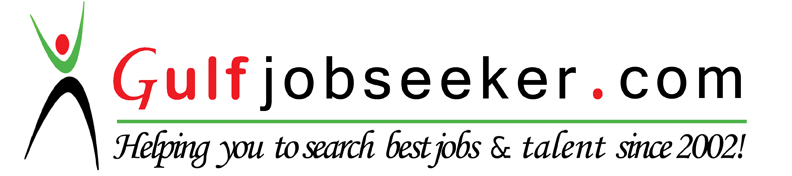 QUALIFICATIONBOARD/UNIVERSITYINSTITUTEYEAR OF PASSING% MARKSB.E (IT)Rajasthan University JECREC, Jodhpur200772.0%Senior SecondarySec Edu Board    RajasthanSt.Patrick’s Senior Secondary School, Jodhpur200257.0%SecondarySec Edu Board    RajasthanSt.Patrick’s Senior Secondary School, Jodhpur 200068.0%Date of Birth 		28-06-1984ChildrenOneLanguages KnownHindi, English, RajasthaniNationality 		Indian